Lampiran  1Standar Kompetensi dan Kompetensi DasarDepartemen Pendidikan Nasional  Standar Kompetensi dan Kompetensi               Dasar 2006Lampiran 2Kisi -Kisi Instrumen pada pelajaran Bahasa Indonesia (Pretest – Posttest) Lampiran 3INSTRUMEN TES MEMBACA PERMULAAN MELALUI MEDIA ABJAD MAGNETIK PADA MURID TUNAGRAHITA RINGAN  KELAS DASAR I  SLB TANAH GROGOT KABUPATEN PASER PROVINSI KALIMANTAN TIMUR(Tes Awal - Pretest)Nama                   :Kelas                    :Jenis kelamin      :Keterangan: Jika murid mampu membaca tanpa bantuan, maka skornya 2.Jika murid mampu membaca namum belum benar dan diberi bantuan, maka skornya 1.Jika murid tidak mampu membaca, maka skornya 0.INSTRUMEN TES MEMBACA PERMULAAN MELALUI MEDIA ABJAD MAGNETIK PADA MURID TUNAGRAHITA RINGAN  KELAS DASAR I  SLB TANAH GROGOT KABUPATEN PASER PROVINSI KALIMANTAN TIMUR(Tes Akhir - Posttest)Nama                   :Kelas                    :Jenis kelamin      :Keterangan: Jika murid mampu membaca tanpa bantuan, maka skornya 2.Jika murid mampu membaca namum belum benar dan diberi bantuan, maka skornya 1.Jika murid tidak mampu membaca, maka skornya 0.Lampiran 41. skor tes awal yang diperoleh dan telah dikonversikan ke nilai melalui rumus yang dapat dilihat pada perhitungan sebagai berikut :Nilai (Murid ZK)  x 100 				=   x 100 				= 45Nilai (Murid FN)  x 100 				 =   x 100 				= 40Nilai (Murid WHY)  x 100 			=   x 100 			= 502. skor tes akhir yang diperoleh dan telah dikonversikan ke nilai melalui rumus yang dapat dilihat pada perhitungan sebagai berikut :Nilai (Murid ZK)  x 100 			      =   x 100 			      = 60Nilai (Murid FN)  x 100 			      =   x 100 			      = 55Nilai (Murid WHY)  x 100 			      =   x 100 			      =  65LAMPIRAN  5DOKUMENTASI PENELITIAN DI SLB NEGERI TANAH GROGOT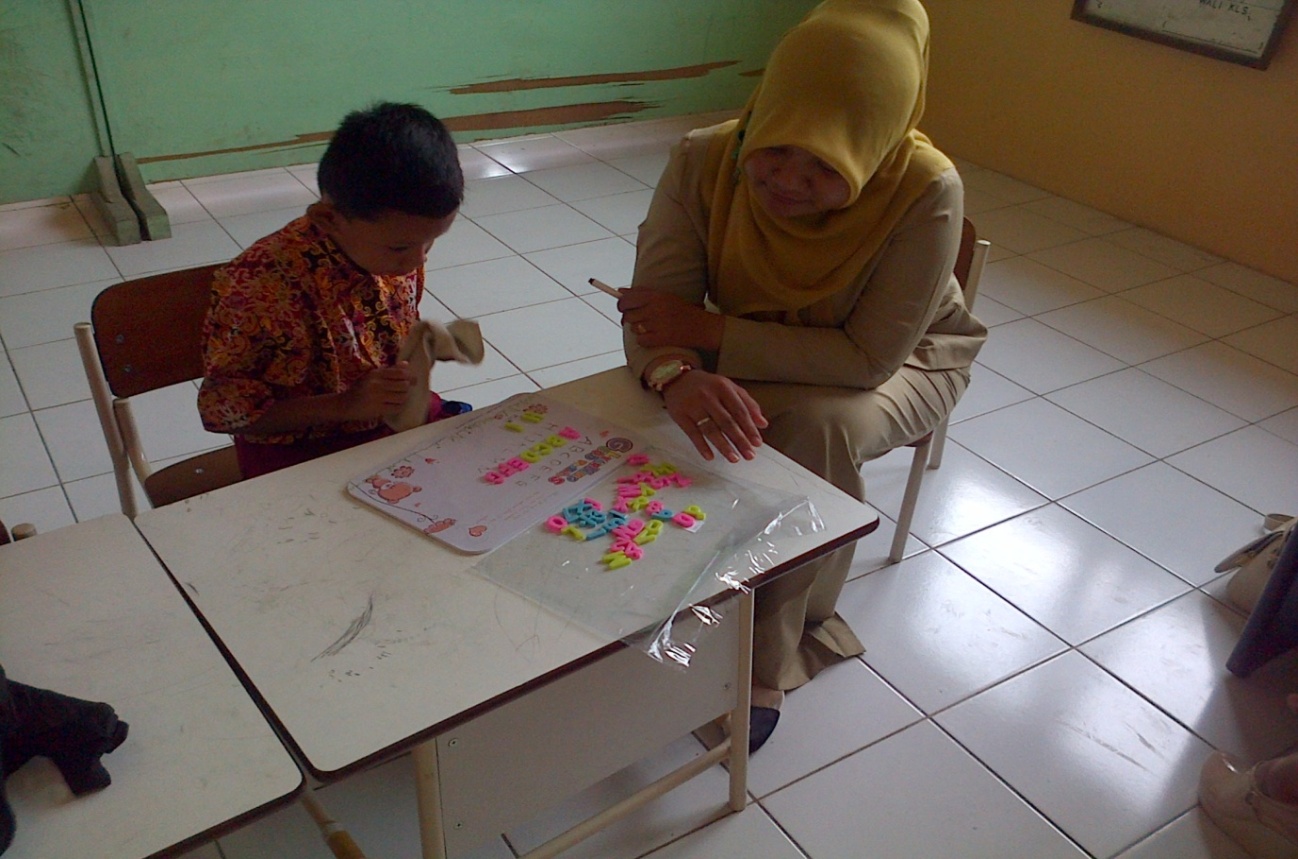 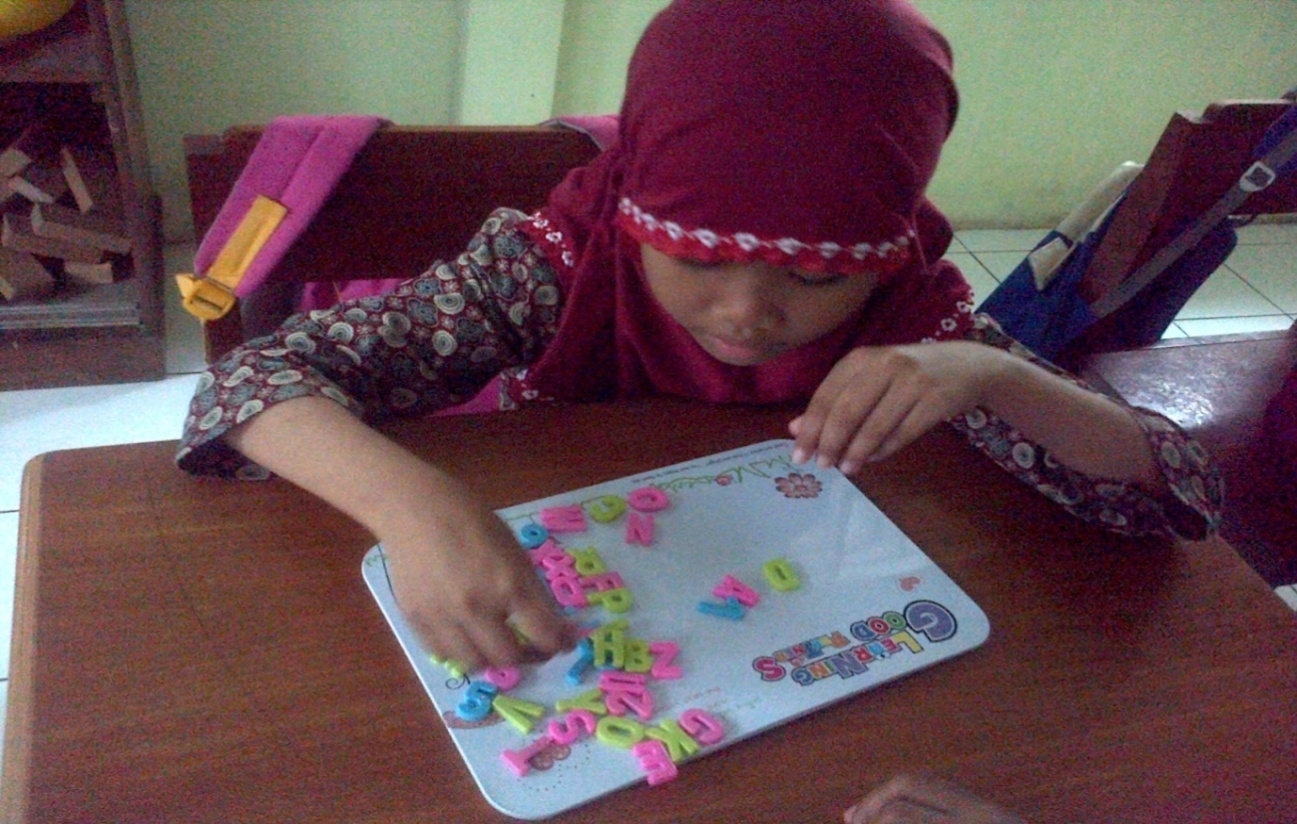 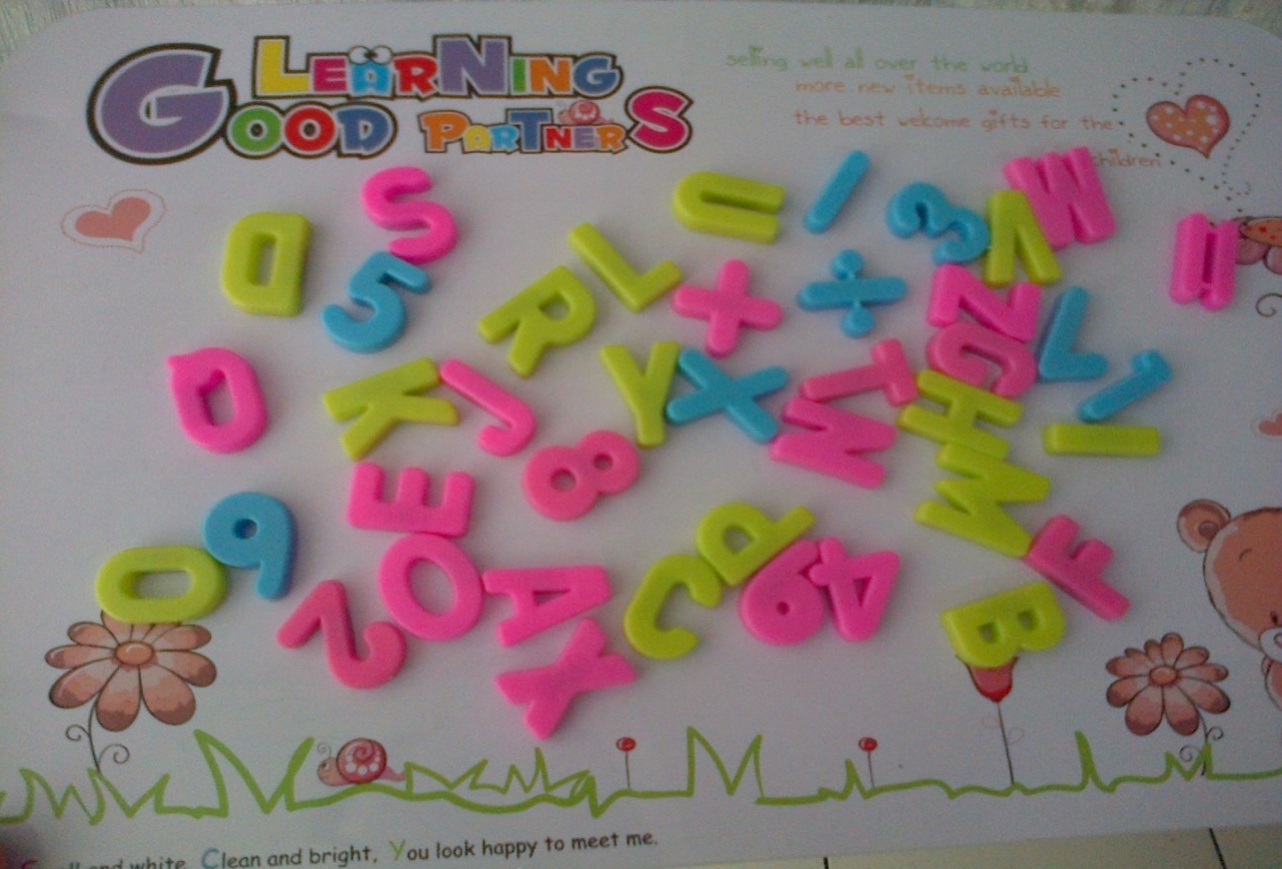 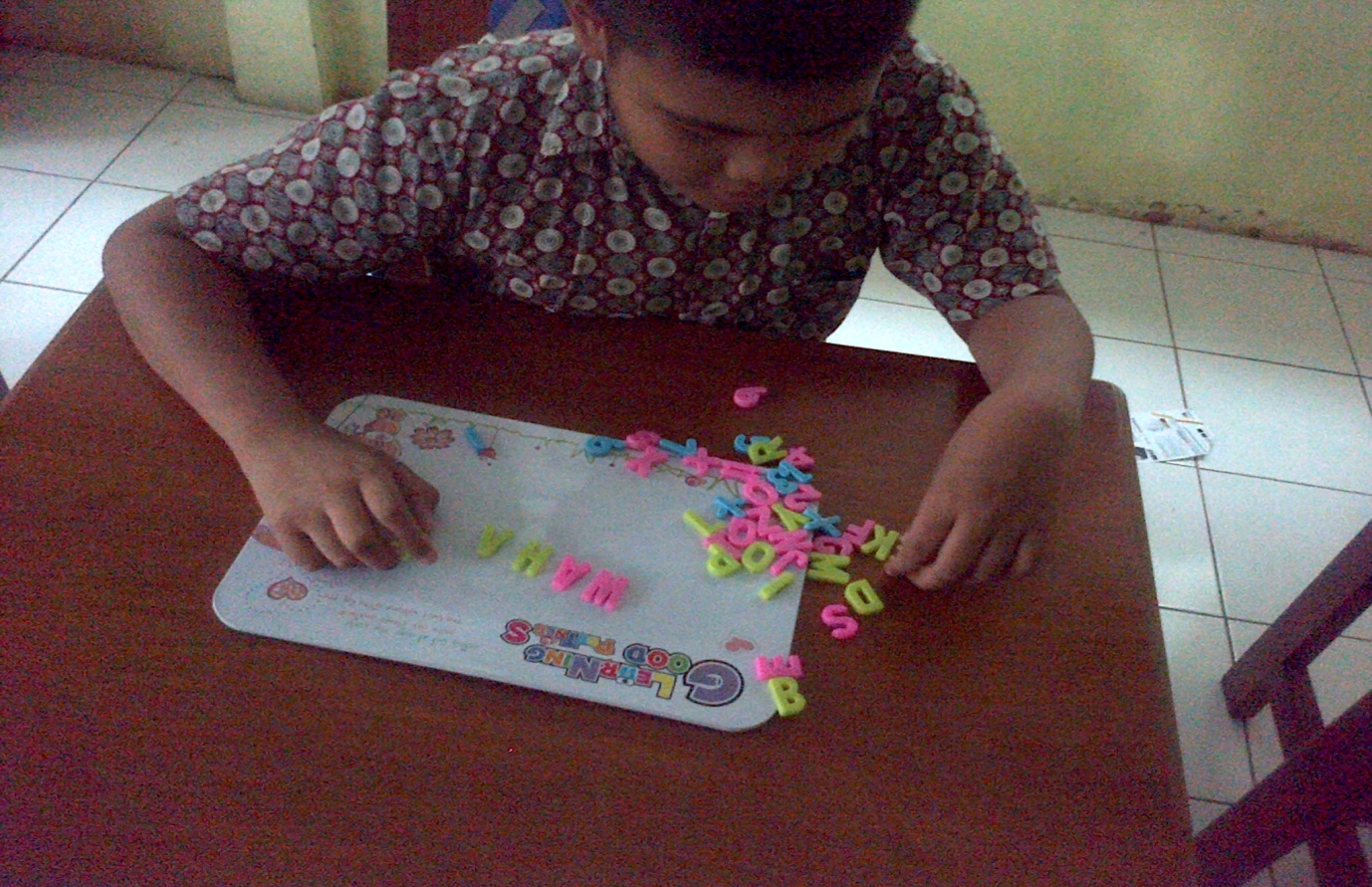 Standar KompetensiKompetensi DasarMembaca nyaring huruf abjadMembaca nyaring huruf, suku kata dan kataMembaca nyaring kalimat sederhana dengan lafal dan intonasi yang tepatMengenal bilangan sampai 10Membilang 1 sampai 10 Memahami berbagai macam benda dan wujud bendaMenyebutkan berbagai benda yang ada disekitarnyaNo.Kompetensi DasarIndikatorNo.ItemJumlahItem11.1     Membaca nyaring huruf vokal1.2     Membaca nyaring huruf konsonan1.3     Membaca nyaring suku kata1.4     Membaca nyaring kataMenyebutkan huruf vokal.Menyebutkan huruf konsonanMenyebutkan suku kataMenyebutkan kata         1-5        6-10       11-15       16-205555JumlahJumlahJumlahJumlah20No.ItemAspek yang dinilaiPotensiPotensiPotensiSkorNo.ItemAspek yang dinilaiBisa tanpa bantuan Bisa tetapi diberi bantuanTidak bisaSkor1.Membaca huruf vokal:1.a1.i1.u1.e1.o2.Membaca huruf konsonan:2.b2.d2.l2.m2.n3.Membaca suku kata :3.ba-ju3.da-si3.li-ma3.me-ja3.na-si4.Membaca kata :4.baju4.dasi4.lima4.meja4.nasiNo.ItemAspek yang dinilaiPotensiPotensiPotensiSkorNo.ItemAspek yang dinilaiBisa tanpa bantuan Bisa tetapi diberi bantuanTidak bisaSkor1.Membaca huruf vokal:1.a1.i1.u1.e1.o2.Membaca huruf konsonan:2.b2.d2.l2.m2.n3Membaca suku kata :3ba-ju3da-si3li-ma3me-ja3na-si4Membaca kata :4Baju4Dasi4Lima4Meja4Nasi